Проектная деятельность обучающихся в условиях внедрения эффективного учебного планаКаковы особенности проектной деятельности как педагогической системы? Каких результатов можно достичь в ходе проектной деятельности?Автор статьи рассказывает, как грамотно составить технологическую карту реализации проекта. Анализирует этапы выполнения проектов. А также приводит план-график и оценочный лист проектной работы. Положение о проектной деятельности в образовательной организации прилагается.Особенности проектной деятельностиФедеральный государственный образовательный стандарт (далее — ФГОС) основного общего образования определяет внеурочную деятельность как неотъемлемую часть образовательного процесса. Переход на эффективный учебный план1 предполагает включение в учебный план индивидуальной проектной деятельности в качестве самостоятельного предмета, результат аттестации по которому вносится в аттестат о получении среднего общего образования. Поэтому в очередной раз становится актуальной проблема понимания существа, содержания и организации проектной деятельности обучающихся.В общем понимании проект — это управляемая, ограниченная по ресурсам и срокам деятельность, направленная на достижение конкретного результата (цели) — создание определенного, уникального продукта; совокупность описаний свойств создаваемого или модифицируемого объекта, события или системы, которые подлежат реализации.С позиций системно-деятельностного подхода — методологической основы ФГОС общего образования — любая образовательная деятельность является по своей сути и структуре педагогической системой, ибо служит средством реализации педагогических целей, соответствующих требованиям к результатам освоения обучающимися основной образовательной программы (далее — ООП) соответствующего уровня образования. Понимая педагогическую систему любого уровня как открытую, управляемую, ресурсообеспеченную субъектную деятельность по достижению диагностируемой цели, мы будем рассматривать учебное проектирование как управляемый (целенаправленный, мотивированный, планируемый, организационно-обеспеченный, корректируемый), ресурсообеспеченный процесс совместной деятельности субъектов по достижению уникального, общественно значимого, запрограммированного, диагностируемого материального результата. Обобщенная структура проектной деятельности как педагогической системы может быть представлена следующей схемой (рисунок):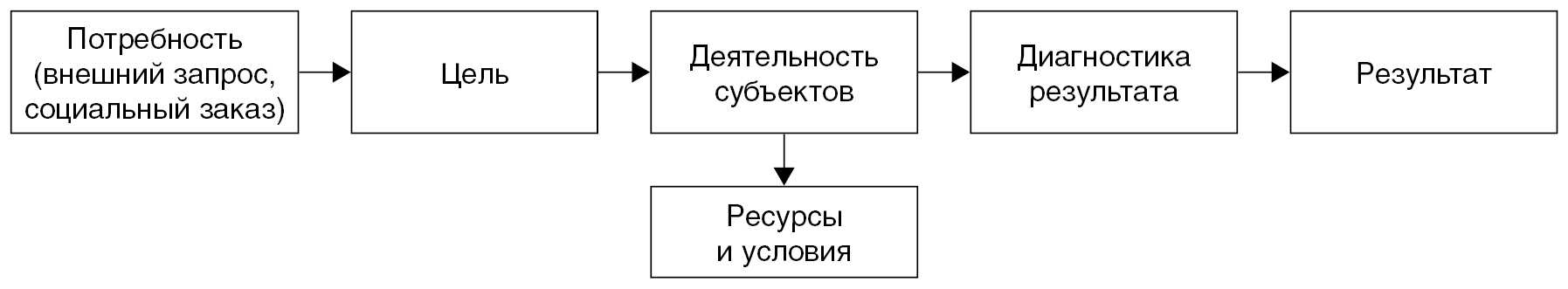 Обобщенная структура проектной деятельности как педагогической системы Таким образом, особенностями проектной деятельности являются: управляемость; актуальность, общественная значимость, уникальность конечного материального результата; ограниченность по срокам.В отличие от исследовательской деятельности, целью которой является получение новых знаний, проектирование направлено на создание материального результата (или его образа). Исследовательская деятельность может быть органически включена в проектирование для получения новых знаний, необходимых для достижения цели проекта. Например, исследование качества воздуха (исследовательская деятельность, обеспечивающая получение новых знаний о составе воздуха в различных частях пространства) для определения оптимальных мест размещения детских объектов (проектная деятельность, направленная на разработку рекомендаций по размещению детских объектов на конкретной территории; или создание модели организации социально-бытовой инфраструктуры конкретного пространства и т. п.).Результаты освоения ООП, достигаемые в проектной деятельностиПроектная деятельность является эффективным технологическим средством реализации задач ФГОС общего образования как педагогически целесообразная деятельность, направленная на достижение комплекса личностных, метапредметных и предметных результатов. В таблице 1 представлены результаты освоения ООП основного общего образования, достигаемые в процессе проектной деятельности.Таблица 1Результаты освоения ООП основного общего образования, достигаемые в процессе проектной деятельностиТехнологическая карта проектаВ таблице 2 представлена технологическая карта (алгоритм) реализации проектной работы.Таблица 2Технологическая карта реализации проектаПлан-график выполнения проектаПлан-график выполнения проекта, представленный в форме 1, помогает автору четко спланировать свою деятельность, а руководителю осуществлять контроль и коррекцию процесса выполнения работы на всех этапах.Форма 1План-график выполнения проектной работыАвтор:                                                                                                                    
Тема:                                                                                                                     
Руководитель проекта:                                                                                           Оценочный лист проектной работыДля оценки проекта могут быть использованы критерии степени сформированности познавательных, регулятивных и коммуникативных универсальных учебных действий (далее — УУД); предметных знаний и способов действий. Для непосредственной оценки проекта используется оценочный лист (форма 2).Форма 2Оценочный лист проектной работыАвтор:                                                                                                                    
Тема:                                                                                                                     Регламент осуществления проектной деятельности в ОО оформляется в форме Положения и утверждается локальным актом (приложение).Результаты освоения ООП основного общего образованияНаправления и особенности осуществления проектной деятельностиЛичностные результатыЛичностные результатыВоспитание российской гражданской идентичности: патриотизма, уважения к Отечеству, прошлому и настоящему многонационального народа России; осознание своей этнической принадлежности, знание истории, языка, культуры своего народа, своего края, основ культурного наследия народов России и человечества; усвоение гуманистических, демократических и традиционных ценностей многонационального российского общества; воспитание чувства ответственности и долга перед РодинойРеализация краеведческих, социологических, обществоведческих и т. п. проектовФормирование ответственного отношения к учению, готовности и способности обучающихся к саморазвитию и самообразованию на основе мотивации к обучению и познанию, осознанному выбору и построению дальнейшей индивидуальной траектории образования на базе ориентировки в мире профессий и профессиональных предпочтений, с учетом устойчивых познавательных интересов, а также на основе формирования уважительного отношения к труду, развития опыта участия в социально значимом трудеВыбор содержания проектной деятельности, процесс работы над проектом; социальная направленность результата проектной деятельностиФормирование целостного мировоззрения, соответствующего современному уровню развития науки и общественной практики, учитывающего социальное, культурное, языковое, духовное многообразие современного мираРеализация предметного и межпредметного содержания проектной деятельностиФормирование осознанного, уважительного и доброжелательного отношения к другому человеку, его мнению, мировоззрению, культуре, языку, вере, гражданской позиции, к истории, культуре, религии, традициям, языкам, ценностям народов России и народов мира; готовности и способности вести диалог с другими людьми и достигать в нем взаимопониманияРеализация коллективных проектовОсвоение социальных норм, правил поведения, ролей и форм социальной жизни в группах и сообществах, включая взрослые и социальные сообщества; участие в школьном самоуправлении и общественной жизни в пределах возрастных компетенций с учетом региональных, этнокультурных, социальных и экономических особенностей; формирование коммуникативной компетентности в общении и сотрудничестве со сверстниками, учащимися старшего и младшего возраста, взрослыми в процессе образовательной, общественно полезной, учебно-исследовательской, творческой и других видов деятельностиРеализация системы коллективных проектов (в т. ч. —разновозрастных); организация социально значимого содержания проектной деятельностиРазвитие морального сознания и компетентности в решении моральных проблем на основе личностного выбора, формирование нравственных чувств и нравственного поведения, осознанного и ответственного отношения к собственным поступкамОбеспечение рефлексии обучающимися процесса и результата деятельностиФормирование ценности здорового и безопасного образа жизни; усвоение правил индивидуального и коллективного безопасного поведения в чрезвычайных ситуациях, угрожающих жизни и здоровью людей, правил поведения в транспорте и на дорогахВыполнение проектов, направленных на развитие здоровьесберегающей среды; реализация предметных и межпредметных проектов, направленных на обеспечение безопасности жизнедеятельности обучающихсяФормирование основ экологической культуры, соответствующей современному уровню экологического мышления, развитие опыта экологически ориентированной рефлексивно-оценочной и практической деятельности в жизненных ситуацияхРеализация экологических проектовРазвитие эстетического сознания через освоение художественного наследия народов России и мира, творческой деятельности эстетического характераРеализация системы проектов творческо-эстетического характераОсознание значения семьи в жизни человека и общества, принятие ценности семейной жизни, уважительное и заботливое отношение к членам своей семьиОбеспечение участия семьи в процессе проектной деятельностиМетапредметные результатыМетапредметные результатыУмение самостоятельно определять цели своего обучения, ставить и формулировать для себя новые задачи в учебе и познавательной деятельности, развивать мотивы и интересы своей познавательной деятельностиЦелеполагание и определение задач проекта; обоснование актуальности проектаУмение самостоятельно планировать пути достижения целей, в т. ч. альтернативные, осознанно выбирать наиболее эффективные способы решения учебных и познавательных задачПроцесс планирования проектной деятельности, разработка методики выполнения проектаУмение соотносить свои действия с планируемыми результатами, осуществлять контроль своей деятельности в процессе достижения результата, определять способы действий в рамках предложенных условий и требований, корректировать свои действия в соответствии с изменяющейся ситуацией; умение оценивать правильность выполнения учебной задачи, собственные возможности ее решения; владение основами самоконтроля, самооценки, принятия решений и осуществления осознанного выбора в учебной и познавательной деятельностиОбеспечение анализа результатов и рефлексии всех этапов проектной деятельностиУмение определять понятия, создавать обобщения, устанавливать аналогии, классифицировать, самостоятельно выбирать основания и критерии для классификации, устанавливать причинно-следственные связи, строить логическое рассуждение, умозаключение (индуктивное, дедуктивное и по аналогии) и делать выводы; умение создавать, применять и преобразовывать знаки и символы, модели и схемы для решения учебных и познавательных задач; смысловое чтениеОрганизация и выполнение проекта; деятельность с разными источниками информации; формулировка выводовУмение организовывать учебное сотрудничество и совместную деятельность с учителем и сверстниками; работать индивидуально и в группе: находить общее решение и разрешать конфликты на основе согласования позиций и учета интересов; формулировать, аргументировать и отстаивать свое мнение; умение осознанно использовать речевые средства в соответствии с задачей коммуникации для выражения своих чувств, мыслей и потребностей; планирования и регуляции своей деятельности; владение устной и письменной речью, монологической контекстной речьюИспользование системы проектов, реализуемых в парной, групповой, коллективных формах; оформление результатов проекта; презентация результатов проектной деятельностиФормирование и развитие компетенции в области информационно-коммуникационных технологий (далее — ИКТ)Использование ИКТ в процессе осуществления проектной деятельностиФормирование и развитие экологического мышления, умение применять его в познавательной, коммуникативной, социальной практике и профессиональной ориентацииРеализация системы экологических межпредметных проектовПредметные результатыПредметные результатыОсвоение обучающимися в ходе изучения учебного предмета умений, специфических для данной предметной области; видов деятельности по получению нового знания в рамках учебного предмета, его преобразованию и применению в учебных, учебно-проектных и  социально-проектных ситуациях; формирование научного типа мышления, научных представлений о ключевых теориях, типах и видах отношений, владение научной терминологией, ключевыми понятиями, методами и приемамиПредметное содержание проектовЭтапы реализации проектаМетодические комментарииПодготовительный этапПодготовительный этапВыбор обучающимся предметной области и руководителя проектаОбучающиеся на основании собственных интересов самостоятельно выбирают предметную область, в которой будет осуществляться проектная работа, и руководителя работы (для индивидуальных проектов обучающихся 10-х классов — из числа педагогов образовательной организации (далее — ОО))Выбор тематики, направления и жанра выполнения проектаПо направлению проекты могут быть исследовательские, инженерные, прикладные, информационные, социальные, экологические, краеведческие, игровые, творческие и др.
По содержанию: предметные и межпредметные.
Проектные работы могут быть выполнены в различных жанрах, таких как:
• геоинформационная система;
• мультимедийная экскурсия;
• справочник, путеводитель, атлас на бумажных и электронных носителях;
• макет, дизайн-макет;
• видеоматериалы;
• учебное пособие или дидактические материалы;
• компьютерная программа;
• описание (свойств создаваемого или модифицируемого объекта, события или системы, которые подлежат реализации, например, экологические, социальные проекты, бизнес-план);
• сценарий, творческое произведение и др.
Обучающиеся самостоятельно формулируют тему (либо выбирают одну из тем, предложенных педагогом), определяют цель (продукт) работы и ее жанровые особенности и согласуют с руководителем проекта. Тема должна быть сформулирована максимально конкретно, отражая существенные стороны проекта, и должна быть уточнена после завершения всей работыОбоснование актуальности выбранной темыТема актуальна при наличии общественной потребности (внешнего запроса, социального заказа), определяющей необходимость проектирования. Актуальность порождается противоречием между необходимостью в результатах данного проекта (для чего нужен результат, в чем заключается его уникальность) и их отсутствиемФормулировка цели проектаЦель формулируется как представление о результате деятельности, т. е. следует описать конкретный материальный продукт, который автор хочет получить в конечном итоге. (Цель работы: создать …, разработать …). Цель должна быть понятной, достижимой, диагностируемойФормулировка задач проектаЗадачи — промежуточные цели деятельности по этапам реализации проекта. Требования к задачам: достижимость, последовательность и иерархичность, непротиворечивость друг другу, ясность формулировки, диагностичность (измеряемость результатов), фиксированность по срокам. Формулируются 3–4 задачи, являющиеся шагами к конечной цели. Тема, цели и задачи проекта должны быть согласованы между собойРазработка методики и программы реализации проектаМетодика выполнения проекта: для выполнения каждой конкретной задачи подробно разрабатывается содержание и порядок действий автора (что и как делать).
Определяются источники получения информации на каждом этапе работы:
• что известно по содержанию данной проблемы?
• каких знаний недостает?
• где и каким образом можно приобрести недостающие знания? (Анализ литературы, анализ информации из Интернета, работа в архиве, опрос, работа в музеях, проведение микроисследования, др.).
Указываются сроки реализации каждой задачи (см. форму 1 « План-график выполнения проектной работы»)Выбор формы и определение срока представления конечного результата (отчета)Обоснование выбора формы представления конечного результата (отчета), корректировка сроков в процессе подготовки проектаЭтап выполнения проектаЭтап выполнения проектаВыполнение задач проектаОбучающиеся самостоятельно (при консультативной помощи руководителя) работают над реализацией поставленных задач (производят поиск, отбор, систематизацию, анализ, оформление информации; осуществляют моделирование) согласно разработанной методике и программеПредварительный контрольСовместно с руководителем определяется степень достижения каждой из задач и цели. Обсуждение полученных материалов и достигнутых результатов в учебных классах (других объединениях)Доработка (коррекция) полученных результатовКорректировка содержания проекта после определения степени достижения каждой из задач и целиОформление отчета (паспорта проекта)Отчет должен содержать следующие разделы:
• Титульный лист (с указанием ОО, темы проекта, автора и руководителя, года разработки).
• Актуальность и назначение проекта, его практическая значимость.
• Цель и задачи проекта.
• Методика выполнения проекта.
• Результаты выполнения проекта.
• Список использованных источников информации.
• Приложения (иллюстративный, графический, справочный материал, электронная версия работы и др.)Подготовка представления (презентации) конечного результатаВажно в отведенное на представление результата ограниченное время кратко отразить:
• общие сведения о проекте: тему, актуальность и практическую значимость, цель;
• задачи и их достижение (по каждой задаче: методика выполнения и достигнутый результат);
• общий результат работы и выводы.
При сопровождении выступления компьютерной презентацией следует обратить внимание на ее содержание и оформление. Презентация должна иллюстрировать (а не дублировать) основное содержание устного выступления, т. е. содержать минимальное количество текста, сведений и другой информации, чтение которой отвлекает от содержания выступления (отвлекающими являются и эффекты анимации, которые не служат выделению докладываемого содержания)Представление (презентация) конечного результата проектаНа представлении (защите) проекта должен быть представлен сам проект, отзыв (рецензия) руководителя, презентационный материал. Автору необходимо уложиться в отведенное времяКоллективное обсуждение всей работы (в рамках презентационного мероприятия)Необходимо быть готовым к ответам на вопросы по содержанию и методике проделанной работыРефлексияАвтор проекта должен ответить (себе) на вопросы: осуществлен ли замысел (достигнута ли цель)? что способствовало или препятствовало достижению? как избежать выявленных проблем в будущем?Применение результатов работыОрганизация использования результатов проекта в практике ООПорядок выполнения работыСрок выполненияКомментарии руководителя проекта о выполненииПодготовительный этапПодготовительный этапПодготовительный этапФормулировка темы проектаВыбор направления и жанра выполнения проекта, формы представления конечного результатаОбоснование актуальности выбранной темыФормулировка цели проектаФормулировка задач проектаРазработка программы и методики реализации проектаЭтап выполнения проекта (заполняется согласно задачам и разработанной методике)Этап выполнения проекта (заполняется согласно задачам и разработанной методике)Этап выполнения проекта (заполняется согласно задачам и разработанной методике)Поиск, отбор, систематизация, анализ, оформление информацииМоделированиеПредварительный контроль достижения результатаДоработка (коррекция) полученных результатовОформление отчета (может осуществляться в процессе выполнения работы на предыдущих этапах)Оформление отчета (может осуществляться в процессе выполнения работы на предыдущих этапах)Оформление отчета (может осуществляться в процессе выполнения работы на предыдущих этапах)Титульный листАктуальность и назначение проекта, его практическая значимостьЦель и задачи проектаМетодика выполнения проектаРезультаты выполнения проектаСписок использованных источников информацииПриложения (иллюстративный, графический материал, электронная версия работы и др.)Рефлексивное описание выполнения проектаПодготовка представления конечного результатаПодготовка оценочных листовРецензирование проекта руководителемЗащита проектаКритерииКритерииОценкаКомментарииВыполнение проектной работыВыполнение проектной работыВыполнение проектной работыВыполнение проектной работыТитульный лист, распечатанный вариант работыТитульный лист, распечатанный вариант работы……Соответствие содержания темеСоответствие содержания темеАктуальностьАктуальностьФормулировка цели и задач проектаФормулировка цели и задач проектаМетодика выполнения проектаМетодика выполнения проектаРезультаты выполнения проекта:
• оригинальность;
• новизна;
• практическая значимость;
• самостоятельность выполнения;
• форма представленияРезультаты выполнения проекта:
• оригинальность;
• новизна;
• практическая значимость;
• самостоятельность выполнения;
• форма представленияФормулировка выводовФормулировка выводовСписок использованных источников информацииСписок использованных источников информацииНаличие иллюстративного материалаНаличие иллюстративного материалаНаличие электронной версии работыНаличие электронной версии работыОсобое мнениеОсобое мнениеПрезентация и защита проектаПрезентация и защита проектаПрезентация и защита проектаПрезентация и защита проектаЛогика изложения. Указаны:
• тема;
• актуальность;
• цель;
• задачи;
• методика;
• результаты выполнения задач;
• выводыЛогика изложения. Указаны:
• тема;
• актуальность;
• цель;
• задачи;
• методика;
• результаты выполнения задач;
• выводыВладение материалом:
• понимание излагаемого;
• аргументированность;
• логичность;
• умение ответить на вопросыВладение материалом:
• понимание излагаемого;
• аргументированность;
• логичность;
• умение ответить на вопросыНаличие и качество иллюстративного материалаНаличие и качество иллюстративного материалаРечь (четкость, грамотность, построение фраз и др.)Речь (четкость, грамотность, построение фраз и др.)Соблюдение регламента (до 10 мин)Соблюдение регламента (до 10 мин)Особое мнениеРекомендации